INTRODUCTORY RITE While the Presider and the concelebrants proceed to the altar, Entrance Hymn is sung. When the Presider comes to the altar, he makes the customary reverence with the ministers and kisses it. GREETING Priest: 	In the name of the Father, and of the Son, and of the Holy Spirit. All: 		Amen. Priest: 	Peace be with you. All: And with your spirit. INTRODUCTION TO THE CELEBRATION The Presider introduces the celebration using these words: Priest: 	We have come rejoicing into the house of the Lord for this celebration, dear brothers and sisters, and now we stand with N. and N. on the day they intend to form a home of their own. For them this is a moment of unique importance. So let us support them with our friendship and with our prayer as their brothers and sisters. Let us listen attentively with them to the word that God speaks to us today. Then, with holy Church, let us humbly pray to God the Father, through Christ our Lord, for this couple, his servants, that he lovingly accept them, bless them, and make them always one. The Penitential Act is omitted. COLLECT PRAYER Priest: 	Let us pray. Pause for silent prayer. Priest: 	O God in creating the human race willed that man and wife should be one, join, we pray, in a bond of inseparable love these your servants N. and N. who are to be united in the covenant of Marriage, so that, as you make their love fruitful, they may become by your grace , witness to charity itself. Through our Lord Jesus Christ, Your Son, who lives and reigns with You in the unity of the Holy Spirit, one God forever and ever. All: 		Amen. LITURGY OF THE WORD FIRST READING: Ephesians 5:2, 25-32 A Reading from the Letter of St. Paul to the Ephesians Walk in love, as Christ loved us and gave himself up for us, a fragrant offering and sacrifice to God. Husband love your wives, as Christ loved the Church and gave himself up for her, that he might sanctify of the washing of water with the word, that he might present the church to himself in splendor, without spot or wrinkle or any such thing, that she might be holy and without blemish. Even so husband should love their wives as their own bodies. He who loves his wife loves himself. For no man ever hates his own flesh but nourishes and cherishes it, as Christ does the Church, because we are members of his body. “For this reason a man shall leave his father and mother and be joined to his wife, and the two shall become one flesh.” The Word of the Lord.All: 		Thanks be to God.RESPONSORIAL PSALM: Psalm 40:7-8,8-9,10,11 Response: The earth is full of the goodness of the Lord. They are happy, whose God is the lord, and the people He has chosen as His own. The Lord looks on those who revere Him, on those who hope in his love.” Response: The earth is full of the goodness of the Lord. Our soul is waiting for the Lord: the Lord is our help and our shield. In Him do our hearts find joy. We trust in His Holy name. Response: The earth is full of the goodness of the Lord. May your love be upon us O Lord, as we place our hopes in you. Response: The earth is full of the goodness of the Lord. Commentator: Let us all stand to honor the Holy Gospel. GOSPEL ACCLAMATION All: 		Alleluia, alleluia. Reader: 	If we love one another, God will live in us in perfect 				love.All: 		Alleluia, alleluia. GOSPEL: 	John 15: 9-12 Priest: 	The Lord be with you. All: 		And with your spirit. A reading from the Holy Gospel according to St. John All: 		Glory to you, O Lord. Jesus said to His disciples: “As the Father has loved me, so I have loved you. Remain in my love. If you keep my commandments you will remain in my love, just as I have kept my Father’s commandments and remain in His love. I have told you this so that my own joy may be in you and your joy may be complete. This is my commandment: love one another as I have loved you.” The Gospel of the Lord. All: Praise to you, Lord Jesus Christ. Commentator: Please be seated for the Homily. HOMILY THE RITE OF MARRIAGE LIGHTING OF THE CANDLES ALLOCUTION Commentator: May we ask the Couple, Parents and Principal Sponsors to please stand.Commentator: Candle Sponsor you may now light the candles. To the Couple: Priest: 	Dearly N. and N. you are here today to seal your love with an eternal bond before the Church. I assure you of the prayers of our community that God may pour His abundant blessings on you and help you carry out in mutual sacrifice the duties of the married state. To the Congregation: Priest: 	And you, dear sponsors, parents, brothers and sisters, relatives and friends of N. and N., may I ask you to support them with your prayers and accept them as newly-wedded couple in our Christian community. SCRUTINY Priest: 	May I now ask you to answer truthfully the following 				questions: To the Bride Priest: 	N., did you come here of your own free will to bind yourself forever in the love and service of your husband? Bride: 	Yes, Father. To the Groom Priest:	N., did you come here of your own free will to bind yourself forever in the love and service of your wife? Groom: Yes, Father. To Both Priest: 	Are you both ready to raise as good Christians the children whom God will give you? Bride and Groom: Yes, Father.EXCHANGE OF CONSENT Priest: 	N. and N., since you wish to contract Holy Matrimony, please join your right hands and express your intention before God and His Church. To the Bride: Priest: 	N., do you take N. here present, for your lawful husband according to the rite of our Holy Mother, the Church? Bride: 	Yes, I do Father.Priest: 	Do you give yourself to him as his wife? Bride: 	Yes, I do Father.Priest: 	Do you accept him as your lawful husband? Bride: 	Yes, I do Father. To the Groom: Priest: 	N., do you take N. here present, for your lawful wife, according to the rite of our Holy Mother, the Church? Groom: 	Yes, I do Father.Priest: 	Do you give yourself to her as her husband?Groom: 	Yes, I do Father.Priest: 	Do you accept her as your lawful wife?Groom: 	Yes, I do Father.Priest: 	Now that you have made your pledges to each other, let us ask the Lord’s blessing on your life together. Now pray together: Bride and Groom: Grant us, O Lord, to be one heart and one soul, to love and cherish from this day forward, for better, for worse, for richer, for poorer, in sickness and in health for the rest of our lives according to your holy will. Amen. CONFIRMATION OF THE MARRIAGE BOND Priest: 	And I, by the authority of the Church, calling on all those present here as witnesses, confirm and bless the bond of marriage, which you have contracted. In the name of the Father, and the Son, ☩ and of the Holy Spirit. All: 		Amen. BLESSING OF THE ARRHAE AND THE RINGS Priest: 	N. and N., we shall now bless your bible, arrhae and rings. Our help is in the name of the Lord. All: 		Who made heaven and earth. Priest: 	Bless ☩ O Lord these rings. Grant that N. and N. who will wear them may always have a deep and faith and trust in each other. May they do your will and always live together in peace and love. We ask this through Christ our Lord. All: 		Amen. Priest: 	Bless, O Lord, your servants and with sufficiency of material possessions which their arrhae symbolize so that they may use them to attain eternal life, through Christ our Lord. All: 		Amen.Priest sprinkles the arrhae and the rings with holy water. EXCHANGING OF RINGS Priest: 	Now give these rings to each other. The Priest takes the Bride’s ring and gives it to the groom, who places it on the ring  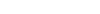 Groom:	 N., take this ring as a sign of my love and loyalty. In the name of the father, and of the son, and of the Holy Spirit.Bride: 	N., take this ring as a sign of my love and loyalty. In the name of the father, and of the son, and of the Holy Spirit. THE GIVING OF ARRHAE Priest: 	These coins represent the fruit of man’s labor and the sum of material possessions which you must share with each other. May the offering and acceptance of these coins be a seal of your generous, total and complete giving of yourselves to one another. All: 		Amen. Now the Groom takes the arrhae with both hands and give it to his Bride. Groom: 	N., I give these as a symbol and pledge of my dedication to your welfare and the welfare of our children. In the name of the Father, and of the Son, and of the Holy Spirit. The bride takes the coins while saying the words of acceptance: Bride: 	N. in receiving these arrhae, I accept the joys and the responsibilities of rearing a Christian home with you. In the name of the Father, and of the Son, and of the Holy Spirit. PRESENTATION OF THE NEW COUPLEPriest:	Dear brothers and sisters in Christ, it is my pleasure to present to you the newly married couple Mr. & Mrs. (Groom’s last name)PRAYERS OF THE FAITHFUL Commentator: Please all stand. Priest: 	Let us now pray for the Church ad for N. and N., whose love for each other is a powerful reminder of God’s love for us. Let our response be: LORD OF LOVE, HEAR OUR PRAYER. Leader:	For the Holy Mother Church, let her always be a source of light and strength for the married couples, we pray to the Lord... Leader: 	For the leaders of our nation, may they always protect and respect the sanctity of humanity particularly the sacredness of matrimony, we pray to the Lord... Leader: 	For those who journeyed in life with N. and N., their parents, the members of their families, and their friends, may they remain a source of love, encouragement and guidance for our newly- wedded couple, we pray to the Lord... Leader: 	For N., and N., that He may bless their union with children and protect the family from evil, lighten their burdens and fortify them in their trials, we pray to the Lord... Leader: 	For N. and N., their relatives and friends, especially those who are gathered here today, that they may all have perfect happiness and total fulfillment in eternal life, we pray to the Lord... Priest: 	Almighty Father. Look down with favor upon Your servants. Grant them to remain faithful to You and to one another at the end of a long and well-spent life, reward them with eternal happiness, together with their children and with those who love them, through Christ our Lord.All: 		Amen. LAYING OF VEIL Commentator: 	Please be seated. Couple please kneelCommentator:	May we request the veil sponsor to place the veil, followed by the cord sponsor.LITURGY OF THE EUCHARIST PRESENTATION OF GIFTSThe Offertory Chant begins. The offerors bring forward the bread and other gifts. The Priest accepts and the ministers carry them to the altar and put in a suitable place away from the Eucharistic table.PREPARATION OF THE ALTAR AND THE GIFTS The Priest, standing at the altar, takes the paten with the bread, and holding it slightly raised above the altar, says inaudibly: Priest: 	Blessed are you, Lord God of all creation. Through your goodness we have this bread to offer, which earth has given and human hands have made. It will become for us the bread of life. Then he places the paten with the bread in the corporal. If no offertory song is sung, the priest may say the preceding words in an audible voice;then the people may respond: All: 		Blessed be God forever! The deacon (or the priest) pours wine and little water into the chalice, saying inaudibly: Priest: 	By the mystery of this water and wine, may we come to share in the divinity of Christ, who humbled himself to share in our humanity. Then the Priest takes the chalice, and holding it slightly raised above the altar, says inaudibly: Blessed are you, Lord God of all creation. Through your goodness we have this wine to offer; fruit of the vine and work of human hands, it will become our spiritual drink. Then he places the chalice on the corporal. If no offertory song is sung, the priest may say the preceding words in an audible voice; then the people may respond: All: 		Blessed be God forever. The Priest bows and says inaudibly: Priest: 	Lord God, we ask you to receive us and be pleased with the sacrifice we offer you with humble and contrite heart. Next the Priest stand at the side of the altar and washes his hands, saying inaudibly: Wash me, O Lord from my iniquity and cleanse me from my sin. Commentator: Please stand for the offertory prayer. Standing at the center of the altar, facing the people, he extends and then join his hands, saying: Priest: 	Pray, brethren (brothers and sisters), that my sacrifice and yours may be acceptable, to God, the almighty Father. The people respond: All: 		May the Lord accept the sacrifice at your hands for the praise and glory of His name, for our good and the good of all his holy Church. PRAYER OVER THE GIFTS Priest: 	Receive, we pray O Lord, the offering made on the occasion of the sealing of the sacred bond of Marriage between N. and N. and just as your goodness is its origin, may your providence guide its course. Through Christ our Lord. All: 		Amen. PREFACE (Marriage II) Priest: 	The Lord be with you.All: 		And with your spirit.Priest: 	Lift up your hearts.All: 		We lift them up to the Lord.Priest: 	Let us give thanks to the Lord our God.All: 		It is right and just.Priest:	It is truly right and just, our duty and our salvation, 					Always and everywhere to give you thanks,
		Lord, Holy Father, almighty and eternal God,		through Christ our Lord. 		For in him you have made a new covenant with your 				people, so that, as you have redeemed man and woman
		by the mystery of Christ’s Death and Resurrection, 		So in Christ you might make them partakers of divine 				nature and joint heirs with him of heavenly glory. 		In the unions of husband and wife
		you give a sign of Christ’s loving gift of grace.		So that the Sacrament we celebrate
		might draw us back more deeply
		into the wondrous design of your love. 		And so, with the angels and all the saints, 		we praise you, and without end we acclaim: SANCTUS All: Holy, holy, holy, Lord, God of hosts. Heaven and earth are full of your glory. Hosanna in the highest. Blessed is He who comes in the name of the Lord. Hossana in the Highest. Commentator: Please all kneel for the consecration. EUCHARISTIC PRAYER II Priest: You are indeed Holy, O Lord,
the fount of all holiness.
Make holy, therefore, these gifts, we pray,
by sending down your Spirit upon them
like the dewfall, so that they may become for us the Body and +Blood of our Lord, Jesus Christ. The Narrative of the Lord’s Prayer At the time he was betrayed
and entered willingly into his Passion,
he took bread and, giving thanks, broke it, and gave it to his disciples, saying: TAKE THIS, ALL OF YOU, AND EAT OF IT, FOR THIS IS MY BODY,
WHICH WILL BE GIVEN UP FOR YOU. In a similar way, when supper was ended, he took the chalice and,
once more giving thanks,
he gave it to his disciples, saying: TAKE THIS, ALL OF YOU,
AND DRINK FROM IT,
FOR THIS IS THE CHALICE OF MY BLOOD, THE BLOOD OF THE NEW
AND ETERNAL COVENANT,
WHICH WILL BE POURED OUT
FOR YOU AND FOR MANY
FOR THE FORGIVENESS OF SINS.
DO THIS IN MEMORY OF ME. Commentator: Please stand for the acclamation. Memorial AcclamationPriest: 	The mystery of faith.All: 		We proclaim your Death, O Lord,
		and profess your Resurrection until you come againPriest: 	Therefore, as we celebrate
the memorial of his Death and Resurrection, we offer you, Lord,
the Bread of life and the Chalice of salvation, giving thanks that you have held us worthy to be in your presence and minister to you. Humbly we pray that,
partaking of the Body and Blood of Christ,
we may be gathered into one by the Holy Spirit. Remember, Lord, your Church,
spread throughout the world,
and bring her to the fullness of charity, together with our Pope and, our Bishop, and all the clergy. Be mindful also Lord of N. and N., whom you have brought to their wedding day so that by your grace they may abide
in mutual love and in peace. Remember also our brothers and sisters who have fallen asleep in the hope of the resurrection,
and all who have died in your mercy: welcome them into the light of your face. Have mercy on us all, we pray,
that with the Blessed Virgin Mary, Mother of God,
with Blessed Joseph her spouse,
with the blessed Apostles,
and all the Saints who have pleased you throughout the ages,
we may merit to be coheirs to eternal life, and may praise and glorify you through your Son, Jesus Christ. Doxology and Great Amen Priest:
THROUGH HIM, AND WITH HIM, AND IN HIM, O GOD, ALMIGHTY FATHER,
IN THE UNITY OF THE HOLY SPIRIT,
ALL GLORY AND HONOR IS YOURS,
FOREVER AND EVER. All: Amen.COMMUNION RITE Priest: 	At the Savior’s command and formed by divine teaching, we dare to say: All: 	Our Father, who art in heaven, 	hallowed by thy name; 	thy kingdom come;
	thy will be done on earth as it is in heaven. 	Give us this day our daily bread;
	and forgive us our trespasses
	as we forgive those who trespass against us; 	and lead us not into temptation,
	but deliver us from evil. SOLEMN NUPTIAL BLESSING Priest: 	Let us pray to the Lord for this bride and groom N. and N., who come to the altar as they begin their married life, that partaking of the Body and Blood of Christ they may always be bound together by love for one another. With hands extended over the couple. Holy Father, who formed man in your own image, male and female you created them, so that as husband and wife, united in body and heart, they might fulfill their calling in the world; May they also sustain, O Lord, by their deeds the home they are forming (and prepare their children to become members of your heavenly household by raising them in the way of the Gospel). Graciously crown with your blessing your daughter, N., so that by being a good wife (and mother), she may bring warmth to her home with a love that is pure and adorn it with welcoming graciousness. Bestow a heavenly blessing also, O Lord, on N., your servant, that he may be a worthy, good and faithful husband (and a provident father). O God, who, to reveal the great design you formed in your love, willed that the love of spouses for each other should foreshadow the covenant you graciously made with your people, so that, by fulfillment of the sacrament sign, the mystical marriage of Christ with his church might become manifest in the union of husband and wife among your faithful; Graciously stretch out your right hand over these your servants (N. and N.), we pray and pour into their hearts the power of the Holy Spirit. Grant, O Lord, that, as they enter upon this sacramental union, they may share with one another the gifts of your love and, by being for each other a sign of your presence, become one heart and one mind. Grant, Holy Father, that, desiring to approach your table as a couple joined in marriage in your presence, they may one day have the joy of taking part in your great banquet in heaven. Through Christ our Lord. All: 		Amen SIGN OF PEACE Bishop: 	The peace of the Lord be with you always. All: 		And with your Spirit.
Bishop: 	Let us offer each other a sign of peace. Breaking of the Bread AGNUS DEI Lamb of God, You take away the sins of the world, have mercy on us. Lamb of God, You take away the sins of the world, have mercy on us. Lamb of God, You take away the sins of the world, grant us peace. Commentator: Please all kneel. Priest: 	May this mingling of the Body and Blood of our Lord Jesus Christ bring eternal life to us who receive it. Lord Jesus Christ, Son of the living God, who,
by the will of the Father and the work of the Holy Spirit, through your death gave life to the world,
free me by this, your most holy Body and Blood,
from all my sins and from every evil;
keep me always faithful to your commandments,
and never let me be parted from you. INVITATION TO COMMUNION Priest: 	BEHOLD THE LAMB OF GOD; BEHOLD HIM WHO TAKES AWAY THE SINS OF THE WORLD. BLESSED ARE THOSE CALLED TO THE SUPPER OF THE LAMB. All: 		Lord, I am not worthy that you should enter under my roof, but only say the word and my soul shall be healed. Commentator: All those who would like to receive Holy Communion, please come in two lines through the middle aisle. After the bridal couple received Communion, the Cord and Veil Sponsors  come up to the altar and remove the cord and veil.Commentator: Please StandPRAYER AFTER COMMUNION Priest: 	Let us pray. By the power of this sacrifice, O Lord,
accompany with your loving favor
what in Your providence you have instituted,
so as to make of one heart in love
those you have already joined in this holy union
(and replenished with the one Bread and the one Chalice). Through Christ our Lord. All: 		Amen.
Commentator: Couple you may now light your unity candleSOLEMN BLESSING AT THE END OF THE MASS Priest: 	N. and N.now that you have received the Holy Sacrament of Matrimony, I admonish you to remain faithful to one another. To the Bride: N., love your husband and be a good housewife; preserve in faith and love and holiness. To the Groom: N., love your wife as Christ loves His Church and live with her in the holy fear of the Lord. Priest:	 The Lord be with youAll: 		And with your Spirit!Priest: 	Bow your heads and pray for God’s blessings. Priest: 	May God the all-powerful Father grant you his joy and bless you in your children.All: 		Amen.Priest: 	May the Only Begotten Son of God stand by you with compassion in good times and in bad.All: 		Amen.Priest: 	May the Holy Spirit of God always pour forth his love into your hearts.All: 		Amen.Priest: 	May Almighty God bless you, the Father, and the Son, 		+ Holy Spirit.All: 		Amen.DISMISSAL Priest: 	Go in peace, glorifying the Lord all the days of your married life.All: 		Thanks be to God.Priest:	 My brothers and sisters, may I now present to you, Mr. N. and Mrs. N. _________. Let us give them a warm round of applause.Groom, you may now kiss your Bride. SIGNING OF MARRIAGE CONTRACT Commentator: Please be seated in silence while the married couple signs the contract.PICTORIALCommentator: Please remain seated while the picture-taking takes place according to the pictorial sequence as follows…	Couple with the Assisting Priest	Couple Only	Couple with the Bride’s Parents	Couple with the Bride’s Immediate Family 	Couple with the Bride’s Relatives	Couple withe the Groom and Bride’s Parents	Couple with the Groom’s Parents	Couple with the Groom’s Immediate Family	Couple with the Groom’s Relatives	Couple with the Principal Sponsors	Couple with the Maid of Honour and Best Man	Couple with the Secondary Sponsor	Couple with the Bridesmaids and Groomsmen	Couple with the Flower Girl’s and Bearers	Couple with the Bride’s Friends	Couple with the Groom’s FriendsRECESSIONALAfter the pictorial, the Bride and Groom march in procession out of the church.